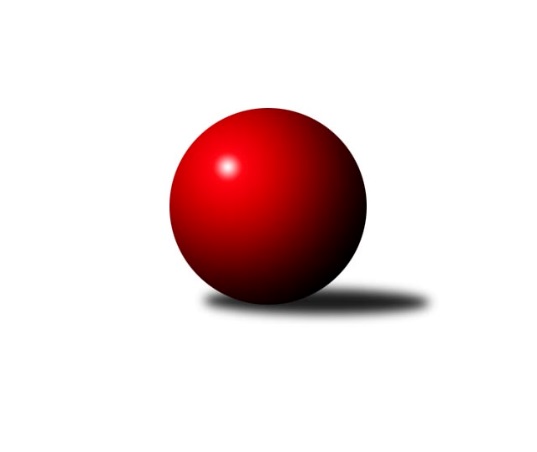 Č.15Ročník 2013/2014	8.2.2014Nejlepšího výkonu v tomto kole: 3597 dosáhlo družstvo: SKK Rokycany1. KLM 2013/2014Výsledky 15. kolaSouhrnný přehled výsledků:TJ Sokol KARE Luhačovice˝A˝	- TJ Jiskra Kovářská	5:3	3512:3412	14.0:10.0	8.2.KK Slavoj Praha	- TJ Valašské Meziříčí	2:6	3375:3437	11.0:13.0	8.2.SKK Rokycany	- TJ Spartak Přerov˝A˝	7:1	3597:3482	17.5:6.5	8.2.TJ Centropen Dačice	- TJ Sokol Husovice	6:2	3406:3372	12.0:12.0	8.2.TJ Sokol Kolín 	- KK Moravská Slávia Brno ˝A˝	6:2	3467:3244	17.0:7.0	8.2.SKK  Náchod	- TJ Třebíč	6:2	3560:3467	15.0:9.0	8.2.Tabulka družstev:	1.	TJ Sokol Husovice	15	11	1	3	82.5 : 37.5 	210.0 : 150.0 	 3452	23	2.	SKK Rokycany	15	9	1	5	75.5 : 44.5 	211.0 : 149.0 	 3423	19	3.	KK Slavoj Praha	15	9	1	5	71.0 : 49.0 	191.5 : 168.5 	 3439	19	4.	TJ Sokol KARE Luhačovice˝A˝	15	9	1	5	70.0 : 50.0 	201.0 : 159.0 	 3428	19	5.	KK Moravská Slávia Brno ˝A˝	15	9	0	6	64.0 : 56.0 	182.0 : 178.0 	 3373	18	6.	SKK  Náchod	15	7	3	5	65.5 : 54.5 	192.0 : 168.0 	 3421	17	7.	TJ Sokol Kolín	15	8	0	7	64.0 : 56.0 	181.0 : 179.0 	 3382	16	8.	TJ Valašské Meziříčí	15	7	1	7	54.5 : 65.5 	172.0 : 188.0 	 3401	15	9.	TJ Jiskra Kovářská	15	6	0	9	52.0 : 68.0 	162.0 : 198.0 	 3352	12	10.	TJ Centropen Dačice	15	4	1	10	47.0 : 73.0 	167.5 : 192.5 	 3314	9	11.	TJ Třebíč	15	4	1	10	45.5 : 74.5 	151.5 : 208.5 	 3345	9	12.	TJ Spartak Přerov˝A˝	15	2	0	13	28.5 : 91.5 	138.5 : 221.5 	 3370	4Podrobné výsledky kola:	 TJ Sokol KARE Luhačovice˝A˝	3512	5:3	3412	TJ Jiskra Kovářská	Jiří Kudláček	147 	 151 	 134 	136	568 	 2:2 	 571 	 141	142 	 144	144	David Junek	Michal Markus	143 	 142 	 163 	145	593 	 4:0 	 504 	 125	117 	 127	135	Michal Dvořák	Rostislav Gorecký	156 	 144 	 137 	162	599 	 1:3 	 604 	 161	149 	 148	146	Vlastimil Zeman ml. ml.	Radek Polách	147 	 148 	 136 	135	566 	 2:2 	 579 	 139	136 	 140	164	Martin Pejčoch	Jiří Mrlík	135 	 155 	 168 	134	592 	 2:2 	 579 	 136	148 	 145	150	Lukáš Doubrava	Pavel Kubálek	144 	 153 	 139 	158	594 	 3:1 	 575 	 141	136 	 160	138	Vlastimil Zeman st.rozhodčí: Nejlepší výkon utkání: 604 - Vlastimil Zeman ml. ml.	 KK Slavoj Praha	3375	2:6	3437	TJ Valašské Meziříčí	Zdeněk Gartus	140 	 150 	 167 	136	593 	 3:1 	 538 	 141	148 	 126	123	David Volek	Jiří Bartoníček	144 	 119 	 119 	127	509 	 1:3 	 610 	 141	142 	 170	157	Radim Metelka	Evžen Valtr	147 	 125 	 132 	139	543 	 2:2 	 565 	 146	122 	 145	152	Dalibor Jandík	Stanislav Březina	137 	 141 	 140 	162	580 	 2:2 	 595 	 164	136 	 158	137	Vlastimil Bělíček	Anton Stašák	152 	 147 	 141 	150	590 	 2:2 	 557 	 153	151 	 132	121	Dalibor Tuček	Petr Pavlík	143 	 126 	 132 	159	560 	 1:3 	 572 	 147	146 	 140	139	Vladimír Výrekrozhodčí: Nejlepší výkon utkání: 610 - Radim Metelka	 SKK Rokycany	3597	7:1	3482	TJ Spartak Přerov˝A˝	Štěpán Šreiber	129 	 131 	 138 	138	536 	 2.5:1.5 	 516 	 129	139 	 128	120	Milan Kanda	Ladislav Urban	155 	 168 	 136 	167	626 	 2:2 	 601 	 143	169 	 148	141	Václav Mazur	Vojtěch Špelina	162 	 140 	 167 	162	631 	 4:0 	 569 	 143	136 	 145	145	Ondřej Topič	Jan Endršt	159 	 153 	 148 	151	611 	 4:0 	 538 	 141	130 	 140	127	Jakub Pleban	Pavel Honsa	139 	 158 	 142 	169	608 	 3:1 	 597 	 130	151 	 149	167	Petr Pavelka ml	Michal Pytlík	139 	 132 	 152 	162	585 	 2:2 	 661 	 185	194 	 132	150	Martin Sittarozhodčí: Nejlepší výkon utkání: 661 - Martin Sitta	 TJ Centropen Dačice	3406	6:2	3372	TJ Sokol Husovice	Petr Žahourek	132 	 126 	 125 	148	531 	 0:4 	 587 	 154	130 	 154	149	Zdeněk Vymazal	Milan Kabelka	158 	 136 	 137 	150	581 	 2:2 	 572 	 129	158 	 139	146	Michal Šimek	Pavel Kabelka	140 	 142 	 125 	154	561 	 2:2 	 546 	 148	122 	 138	138	Dušan Ryba	Jiří Malínek	145 	 139 	 130 	139	553 	 2:2 	 570 	 140	137 	 148	145	Libor Škoula	Karel Novák	139 	 134 	 149 	143	565 	 3:1 	 571 	 158	133 	 142	138	Jiří Axman ml. ml.	Milan Blecha	161 	 139 	 159 	156	615 	 3:1 	 526 	 141	144 	 125	116	Jiří Radilrozhodčí: Nejlepší výkon utkání: 615 - Milan Blecha	 TJ Sokol Kolín 	3467	6:2	3244	KK Moravská Slávia Brno ˝A˝	Jaroslav Šatník	145 	 133 	 154 	132	564 	 3:1 	 509 	 150	115 	 120	124	Pavel Palian	Filip Dejda	159 	 161 	 154 	157	631 	 4:0 	 502 	 117	116 	 140	129	Zdeněk Vránek *1	Martin Švorba	153 	 154 	 141 	140	588 	 3:1 	 553 	 156	133 	 131	133	Petr Mika	Jiří Němec	143 	 141 	 122 	121	527 	 1:3 	 572 	 146	126 	 149	151	Michal Kellner	Jan Pelák	137 	 154 	 139 	149	579 	 2:2 	 591 	 149	161 	 136	145	Milan Klika	Roman Weiss	140 	 141 	 152 	145	578 	 4:0 	 517 	 132	119 	 140	126	Pavel Antošrozhodčí: střídání: *1 od 46. hodu Milan KrejčíNejlepší výkon utkání: 631 - Filip Dejda	 SKK  Náchod	3560	6:2	3467	TJ Třebíč	Daniel Neumann	157 	 175 	 134 	139	605 	 2:2 	 603 	 154	150 	 145	154	Jiří Mikoláš	Petr Holý	154 	 151 	 152 	162	619 	 1:3 	 629 	 141	153 	 166	169	Robert Pevný	Martin Kovář	145 	 153 	 157 	149	604 	 4:0 	 548 	 138	144 	 118	148	Petr Března	Ladislav Beránek	131 	 137 	 138 	140	546 	 3:1 	 523 	 120	143 	 124	136	Martin Myška	Zdeněk Říha	140 	 145 	 155 	146	586 	 2:2 	 591 	 157	141 	 158	135	Petr Dobeš ml.	Jiří Hetych ml.	148 	 149 	 148 	155	600 	 3:1 	 573 	 142	143 	 150	138	Kamil Nestrojilrozhodčí: Nejlepší výkon utkání: 629 - Robert PevnýPořadí jednotlivců:	jméno hráče	družstvo	celkem	plné	dorážka	chyby	poměr kuž.	Maximum	1.	Zdeněk Gartus 	KK Slavoj Praha	612.08	393.5	218.6	0.7	8/8	(684)	2.	Filip Dejda 	TJ Sokol Kolín 	592.27	390.1	202.1	1.4	8/8	(631)	3.	Zdeněk Vymazal 	TJ Sokol Husovice	591.54	378.7	212.9	0.8	9/9	(646)	4.	Rostislav Gorecký 	TJ Sokol KARE Luhačovice˝A˝	590.41	388.2	202.3	1.9	8/8	(636)	5.	Martin Švorba 	TJ Sokol Kolín 	589.00	380.6	208.4	2.1	6/8	(618)	6.	Pavel Honsa 	SKK Rokycany	587.66	380.7	206.9	1.2	8/8	(634)	7.	Radim Metelka 	TJ Valašské Meziříčí	586.62	381.3	205.3	1.5	9/9	(635)	8.	Jiří Mrlík 	TJ Sokol KARE Luhačovice˝A˝	586.22	381.4	204.9	2.9	8/8	(613)	9.	Vlastimil Bělíček 	TJ Valašské Meziříčí	585.87	373.9	212.0	1.4	9/9	(626)	10.	Michal Markus 	TJ Sokol KARE Luhačovice˝A˝	583.73	386.6	197.1	1.2	8/8	(655)	11.	Roman Straka 	SKK  Náchod	581.77	380.4	201.4	1.5	8/8	(649)	12.	Petr Pavlík 	KK Slavoj Praha	581.54	377.2	204.3	2.0	6/8	(610)	13.	Roman Weiss 	TJ Sokol Kolín 	580.22	379.8	200.4	2.0	8/8	(606)	14.	Petr Mika 	KK Moravská Slávia Brno ˝A˝	579.54	374.4	205.1	2.3	9/9	(629)	15.	Jiří Axman ml.  ml.	TJ Sokol Husovice	578.49	379.7	198.8	1.8	9/9	(634)	16.	Jan Endršt 	SKK Rokycany	578.25	373.9	204.3	1.9	8/8	(636)	17.	Václav Mazur 	TJ Spartak Přerov˝A˝	577.84	380.7	197.1	1.9	9/9	(627)	18.	Libor Škoula 	TJ Sokol Husovice	577.16	376.2	200.9	1.7	7/9	(597)	19.	David Junek 	TJ Jiskra Kovářská	576.46	370.8	205.7	1.8	9/9	(607)	20.	Kamil Nestrojil 	TJ Třebíč	575.34	375.7	199.6	2.3	8/9	(612)	21.	Martin Kovář 	SKK  Náchod	573.25	372.7	200.6	1.3	8/8	(623)	22.	Dušan Ryba 	TJ Sokol Husovice	573.21	371.3	201.9	2.2	8/9	(602)	23.	Zdeněk Říha 	SKK  Náchod	572.93	371.6	201.4	2.6	6/8	(627)	24.	Michal Šimek 	TJ Sokol Husovice	572.89	372.2	200.7	2.5	9/9	(620)	25.	Milan Klika 	KK Moravská Slávia Brno ˝A˝	572.80	371.3	201.5	1.7	8/9	(597)	26.	Robert Pevný 	TJ Třebíč	572.28	378.1	194.2	1.2	9/9	(648)	27.	Michal Pytlík 	SKK Rokycany	572.11	368.2	203.9	1.5	8/8	(610)	28.	Jiří Hetych  ml.	SKK  Náchod	571.88	383.4	188.5	2.9	7/8	(638)	29.	Vlastimil Zeman ml.  ml.	TJ Jiskra Kovářská	570.39	371.7	198.7	1.8	8/9	(605)	30.	Stanislav Březina 	KK Slavoj Praha	569.83	364.8	205.0	2.0	8/8	(611)	31.	Jiří Radil 	TJ Sokol Husovice	569.63	371.1	198.5	2.0	8/9	(627)	32.	Vojtěch Špelina 	SKK Rokycany	568.67	372.8	195.9	2.5	8/8	(647)	33.	Milan Kabelka 	TJ Centropen Dačice	568.50	369.8	198.7	2.2	8/8	(624)	34.	Ladislav Urban 	SKK Rokycany	567.47	368.5	199.0	2.0	6/8	(626)	35.	Daniel Neumann 	SKK  Náchod	566.45	375.3	191.1	2.2	8/8	(645)	36.	Petr Dobeš  ml.	TJ Třebíč	566.05	375.9	190.1	2.7	9/9	(607)	37.	Anton Stašák 	KK Slavoj Praha	566.04	376.3	189.7	1.8	7/8	(621)	38.	Radek Polách 	TJ Sokol KARE Luhačovice˝A˝	564.79	376.1	188.7	2.6	8/8	(616)	39.	Martin Kozel  st.	KK Slavoj Praha	564.71	368.5	196.2	2.1	7/8	(596)	40.	Petr Holý 	SKK  Náchod	564.52	366.2	198.3	1.6	7/8	(619)	41.	Lukáš Doubrava 	TJ Jiskra Kovářská	564.16	369.7	194.5	1.8	9/9	(590)	42.	Martin Pejčoch 	TJ Jiskra Kovářská	563.93	376.8	187.1	1.9	9/9	(612)	43.	Jiří Malínek 	TJ Centropen Dačice	563.02	369.1	194.0	3.9	7/8	(600)	44.	Milan Blecha 	TJ Centropen Dačice	562.81	368.3	194.5	1.5	8/8	(615)	45.	Michal Kellner 	KK Moravská Slávia Brno ˝A˝	562.11	370.0	192.1	2.1	7/9	(591)	46.	Ondřej Topič 	TJ Spartak Přerov˝A˝	561.21	375.0	186.2	2.9	9/9	(590)	47.	Dalibor Jandík 	TJ Valašské Meziříčí	560.83	366.3	194.5	3.7	8/9	(593)	48.	Jan Pelák 	TJ Sokol Kolín 	560.73	376.6	184.1	2.6	7/8	(593)	49.	Jiří Staněk 	TJ Sokol KARE Luhačovice˝A˝	559.28	369.4	189.9	3.4	8/8	(592)	50.	Dalibor Tuček 	TJ Valašské Meziříčí	558.97	365.2	193.8	2.1	7/9	(605)	51.	Vladimír Výrek 	TJ Valašské Meziříčí	557.95	372.9	185.1	2.2	6/9	(642)	52.	David Volek 	TJ Valašské Meziříčí	557.90	373.9	184.0	3.0	6/9	(595)	53.	Tomáš Cabák 	TJ Valašské Meziříčí	557.22	368.2	189.0	3.9	7/9	(621)	54.	Petr Žahourek 	TJ Centropen Dačice	556.67	365.9	190.8	5.0	6/8	(595)	55.	Vlastimil Zeman st. 	TJ Jiskra Kovářská	555.93	367.0	188.9	3.4	7/9	(592)	56.	Zdeněk Vránek 	KK Moravská Slávia Brno ˝A˝	555.51	372.5	183.0	4.0	7/9	(640)	57.	Jakub Pleban 	TJ Spartak Přerov˝A˝	555.39	364.9	190.5	3.2	9/9	(607)	58.	Petr Pavelka ml 	TJ Spartak Přerov˝A˝	554.98	363.9	191.1	3.6	9/9	(597)	59.	Pavel Palian 	KK Moravská Slávia Brno ˝A˝	551.64	365.3	186.4	3.1	6/9	(666)	60.	Pavel Antoš 	KK Moravská Slávia Brno ˝A˝	551.51	369.6	181.9	4.5	9/9	(632)	61.	Václav Rypel 	TJ Třebíč	550.66	365.5	185.2	2.9	8/9	(587)	62.	Václav Zajíc 	TJ Centropen Dačice	550.58	361.6	189.0	2.9	6/8	(576)	63.	Petr Března 	TJ Třebíč	547.63	366.7	181.0	2.8	7/9	(606)	64.	Jaroslav Šatník 	TJ Sokol Kolín 	547.10	358.3	188.8	3.9	8/8	(583)		Martin Sitta 	TJ Spartak Přerov˝A˝	613.17	380.7	232.5	0.7	3/9	(661)		Martin Maršálek 	SKK Rokycany	591.00	389.0	202.0	2.0	1/8	(591)		Miroslav Milan 	KK Moravská Slávia Brno ˝A˝	582.83	379.2	203.7	3.3	3/9	(651)		Pavel Kubálek 	TJ Sokol KARE Luhačovice˝A˝	580.54	375.1	205.5	2.3	3/8	(647)		Jiří Hendrych 	TJ Spartak Přerov˝A˝	579.75	374.9	204.9	2.1	4/9	(635)		Miroslav Jemelík 	TJ Třebíč	575.00	382.0	193.0	1.0	1/9	(575)		Jiří Bartoníček 	KK Slavoj Praha	574.93	370.8	204.1	1.6	5/8	(597)		Štěpán Večerka 	KK Moravská Slávia Brno ˝A˝	574.13	372.3	201.9	1.2	4/9	(650)		Roman Goldemund 	TJ Spartak Přerov˝A˝	569.22	378.0	191.2	2.3	3/9	(599)		Milan Krejčí 	KK Moravská Slávia Brno ˝A˝	568.00	372.5	195.5	4.0	2/9	(594)		Martin Fűrst 	SKK Rokycany	559.83	373.5	186.3	1.8	4/8	(637)		Pavel Vymazal 	TJ Sokol Husovice	559.33	370.0	189.3	2.0	3/9	(577)		Ladislav Beránek 	SKK  Náchod	556.88	371.6	185.3	2.9	4/8	(614)		Štěpán Šreiber 	SKK Rokycany	554.17	368.7	185.5	3.5	3/8	(563)		Jiří Mikoláš 	TJ Třebíč	553.83	362.8	191.0	2.5	3/9	(603)		Petr Dvořák 	TJ Jiskra Kovářská	553.33	367.0	186.3	5.0	3/9	(602)		Jaroslav Krejčí 	TJ Spartak Přerov˝A˝	551.00	357.0	194.0	7.0	1/9	(551)		Evžen Valtr 	KK Slavoj Praha	550.13	357.5	192.7	3.6	5/8	(589)		Petr Vojtíšek 	TJ Centropen Dačice	549.50	373.5	176.0	4.0	1/8	(567)		Vladimír Mánek 	TJ Spartak Přerov˝A˝	549.00	369.3	179.7	4.0	3/9	(558)		Viktor Jeřábek 	TJ Centropen Dačice	548.00	375.0	173.0	4.0	1/8	(548)		Jiří Kudláček 	TJ Sokol KARE Luhačovice˝A˝	547.89	375.0	172.9	7.1	3/8	(571)		Karel Uhlíř 	TJ Třebíč	546.80	368.6	178.2	7.6	5/9	(571)		Jan Dobeš 	TJ Třebíč	546.50	363.5	183.0	5.5	2/9	(554)		Jiří Němec 	TJ Sokol Kolín 	545.76	369.1	176.6	3.7	5/8	(586)		Zdeněk Enžl 	SKK Rokycany	541.25	359.6	181.6	3.8	4/8	(586)		Milan Hrouda 	TJ Jiskra Kovářská	539.88	367.0	172.9	4.8	2/9	(548)		Milan Kanda 	TJ Spartak Přerov˝A˝	539.58	379.6	160.0	2.3	3/9	(576)		Karel Novák 	TJ Centropen Dačice	538.50	365.1	173.4	2.8	3/8	(574)		Pavel Kabelka 	TJ Centropen Dačice	537.63	355.9	181.8	2.5	4/8	(578)		Jindřich Lauer 	TJ Sokol Kolín 	533.75	357.0	176.8	4.4	5/8	(578)		Jiří Divila ml. 	TJ Spartak Přerov˝A˝	533.50	366.0	167.5	5.5	2/9	(542)		Michal Dvořák 	TJ Jiskra Kovářská	532.67	357.8	174.8	4.7	3/9	(576)		Jaroslav Tejml 	TJ Jiskra Kovářská	532.50	355.8	176.8	4.5	4/9	(563)		Tomáš Bártů 	TJ Centropen Dačice	532.00	361.7	170.3	2.7	3/8	(539)		Aleš Zeman 	TJ Třebíč	526.50	355.5	171.0	5.5	2/9	(540)		David Janušík 	TJ Spartak Přerov˝A˝	526.00	376.0	150.0	12.0	1/9	(526)		Martin Myška 	TJ Třebíč	523.00	366.0	157.0	8.0	1/9	(523)		František Caha 	TJ Třebíč	522.50	336.5	186.0	3.5	2/9	(534)		Mojmír Holec 	TJ Centropen Dačice	522.33	358.3	164.0	6.3	3/8	(536)		Petr Vácha 	TJ Spartak Přerov˝A˝	507.00	333.0	174.0	4.0	1/9	(507)Sportovně technické informace:Starty náhradníků:registrační číslo	jméno a příjmení 	datum startu 	družstvo	číslo startu
Hráči dopsaní na soupisku:registrační číslo	jméno a příjmení 	datum startu 	družstvo	Program dalšího kola:16. kolo15.2.2014	so	9:30	TJ Valašské Meziříčí - TJ Centropen Dačice	15.2.2014	so	10:00	KK Moravská Slávia Brno ˝A˝ - KK Slavoj Praha	15.2.2014	so	11:00	TJ Jiskra Kovářská - SKK Rokycany	15.2.2014	so	11:30	TJ Spartak Přerov˝A˝ - SKK  Náchod	15.2.2014	so	15:00	TJ Třebíč - TJ Sokol Kolín 	15.2.2014	so	15:30	TJ Sokol Husovice - TJ Sokol KARE Luhačovice˝A˝	Nejlepší šestka kola - absolutněNejlepší šestka kola - absolutněNejlepší šestka kola - absolutněNejlepší šestka kola - absolutněNejlepší šestka kola - dle průměru kuželenNejlepší šestka kola - dle průměru kuželenNejlepší šestka kola - dle průměru kuželenNejlepší šestka kola - dle průměru kuželenNejlepší šestka kola - dle průměru kuželenPočetJménoNázev týmuVýkonPočetJménoNázev týmuPrůměr (%)Výkon1xMartin SittaSp.Přerov A6612xMartin SittaSp.Přerov A114.156614xVojtěch ŠpelinaRokycany6315xFilip DejdaKolín112.316314xFilip DejdaKolín6313xMilan BlechaDačice110.586152xRobert PevnýTřebíč6292xRadim MetelkaVal. Meziříčí109.046101xLadislav UrbanRokycany6263xVojtěch ŠpelinaRokycany108.976312xPetr HolýSKK  Náchod6191xLadislav UrbanRokycany108.1626